TOLANTI NO                             :TOLANTI NO                             :TOLANTI NO                             :TOLANTI NO                             :TOLANTI NO                             :TOPLANTI KONUSU                 :TOPLANTI KONUSU                 :TOPLANTI KONUSU                 :TOPLANTI KONUSU                 :TOPLANTI KONUSU                 :TOPLANTI BAŞLAMA TARİHİ  : TOPLANTI BAŞLAMA TARİHİ  : SAATİSAATİSAATİTOPLANTI BİTİŞ TARİHİ           :TOPLANTI BİTİŞ TARİHİ           :SAATİSAATİSAATİTOPLANTI YAPILDIĞI YER        :TOPLANTI YAPILDIĞI YER        :TOPLANTI YAPILDIĞI YER        :TOPLANTI YAPILDIĞI YER        :TOPLANTI YAPILDIĞI YER        :TOPLANTIYA KATILANLARINTOPLANTIYA KATILANLARINTOPLANTIYA KATILANLARINTOPLANTIYA KATILANLARINTOPLANTIYA KATILANLARINADI SOYADIBÖLÜMÜBÖLÜMÜÜNVANIİMZASI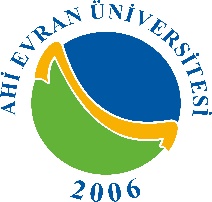 